Propuestas formativas 2019 para organizaciones del Tercer Sector de Navarra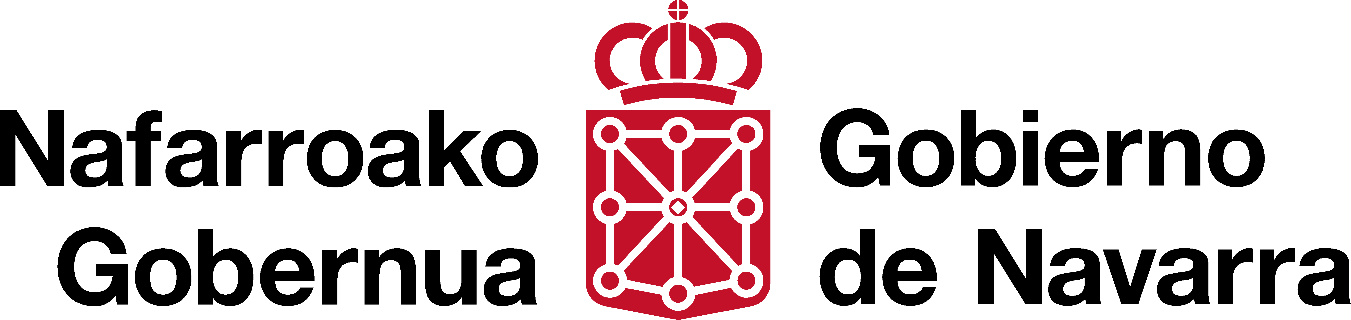 OPERATIONAL KNOWLEDGE: (saberes operativos):OPERATIONAL KNOWLEDGE: (saberes operativos):Enfocando los Análisis y diagnósticos efectivosEnfocando los Análisis y diagnósticos efectivosEnfocando los Análisis y diagnósticos efectivosEnfocando los Análisis y diagnósticos efectivosEnfocando los Análisis y diagnósticos efectivosConocer las metodologías de datos, análisis y herramientas para la identificación de un problema social es una buena práctica y garantía de calidad en la actuación para el diseño y formulación de proyectos sociales, su ejecución eficaz y eficiente y por último una devolución de la evaluación de este proyecto, pertinente y certera.Conocer las metodologías de datos, análisis y herramientas para la identificación de un problema social es una buena práctica y garantía de calidad en la actuación para el diseño y formulación de proyectos sociales, su ejecución eficaz y eficiente y por último una devolución de la evaluación de este proyecto, pertinente y certera.Conocer las metodologías de datos, análisis y herramientas para la identificación de un problema social es una buena práctica y garantía de calidad en la actuación para el diseño y formulación de proyectos sociales, su ejecución eficaz y eficiente y por último una devolución de la evaluación de este proyecto, pertinente y certera.Conocer las metodologías de datos, análisis y herramientas para la identificación de un problema social es una buena práctica y garantía de calidad en la actuación para el diseño y formulación de proyectos sociales, su ejecución eficaz y eficiente y por último una devolución de la evaluación de este proyecto, pertinente y certera.Conocer las metodologías de datos, análisis y herramientas para la identificación de un problema social es una buena práctica y garantía de calidad en la actuación para el diseño y formulación de proyectos sociales, su ejecución eficaz y eficiente y por último una devolución de la evaluación de este proyecto, pertinente y certera.Conocer las metodologías de datos, análisis y herramientas para la identificación de un problema social es una buena práctica y garantía de calidad en la actuación para el diseño y formulación de proyectos sociales, su ejecución eficaz y eficiente y por último una devolución de la evaluación de este proyecto, pertinente y certera.Conocer las metodologías de datos, análisis y herramientas para la identificación de un problema social es una buena práctica y garantía de calidad en la actuación para el diseño y formulación de proyectos sociales, su ejecución eficaz y eficiente y por último una devolución de la evaluación de este proyecto, pertinente y certera.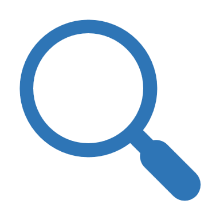 Avance de ConocimientosAvance de ConocimientosAvance de ConocimientosAvance de ConocimientosAvance de ConocimientosAproximación a planificación de proyectos sociales: metodologías de planificación.Metodologías de análisis para la identificación de problemas sociales y fundamentación de proyectos.Herramientas para el análisis e identificación de problemas sociales y fundamentación de proyectos.Enfoque de género en los contextos de análisis de la realidad.Acción living-lab. Construyendo una simulación de análisis de realidad.Aproximación a planificación de proyectos sociales: metodologías de planificación.Metodologías de análisis para la identificación de problemas sociales y fundamentación de proyectos.Herramientas para el análisis e identificación de problemas sociales y fundamentación de proyectos.Enfoque de género en los contextos de análisis de la realidad.Acción living-lab. Construyendo una simulación de análisis de realidad.Aproximación a planificación de proyectos sociales: metodologías de planificación.Metodologías de análisis para la identificación de problemas sociales y fundamentación de proyectos.Herramientas para el análisis e identificación de problemas sociales y fundamentación de proyectos.Enfoque de género en los contextos de análisis de la realidad.Acción living-lab. Construyendo una simulación de análisis de realidad.Aproximación a planificación de proyectos sociales: metodologías de planificación.Metodologías de análisis para la identificación de problemas sociales y fundamentación de proyectos.Herramientas para el análisis e identificación de problemas sociales y fundamentación de proyectos.Enfoque de género en los contextos de análisis de la realidad.Acción living-lab. Construyendo una simulación de análisis de realidad.Aproximación a planificación de proyectos sociales: metodologías de planificación.Metodologías de análisis para la identificación de problemas sociales y fundamentación de proyectos.Herramientas para el análisis e identificación de problemas sociales y fundamentación de proyectos.Enfoque de género en los contextos de análisis de la realidad.Acción living-lab. Construyendo una simulación de análisis de realidad.Otros Datos:Otros Datos:Aproximación a planificación de proyectos sociales: metodologías de planificación.Metodologías de análisis para la identificación de problemas sociales y fundamentación de proyectos.Herramientas para el análisis e identificación de problemas sociales y fundamentación de proyectos.Enfoque de género en los contextos de análisis de la realidad.Acción living-lab. Construyendo una simulación de análisis de realidad.Aproximación a planificación de proyectos sociales: metodologías de planificación.Metodologías de análisis para la identificación de problemas sociales y fundamentación de proyectos.Herramientas para el análisis e identificación de problemas sociales y fundamentación de proyectos.Enfoque de género en los contextos de análisis de la realidad.Acción living-lab. Construyendo una simulación de análisis de realidad.Aproximación a planificación de proyectos sociales: metodologías de planificación.Metodologías de análisis para la identificación de problemas sociales y fundamentación de proyectos.Herramientas para el análisis e identificación de problemas sociales y fundamentación de proyectos.Enfoque de género en los contextos de análisis de la realidad.Acción living-lab. Construyendo una simulación de análisis de realidad.Aproximación a planificación de proyectos sociales: metodologías de planificación.Metodologías de análisis para la identificación de problemas sociales y fundamentación de proyectos.Herramientas para el análisis e identificación de problemas sociales y fundamentación de proyectos.Enfoque de género en los contextos de análisis de la realidad.Acción living-lab. Construyendo una simulación de análisis de realidad.Aproximación a planificación de proyectos sociales: metodologías de planificación.Metodologías de análisis para la identificación de problemas sociales y fundamentación de proyectos.Herramientas para el análisis e identificación de problemas sociales y fundamentación de proyectos.Enfoque de género en los contextos de análisis de la realidad.Acción living-lab. Construyendo una simulación de análisis de realidad.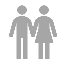 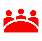 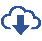 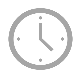 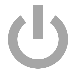 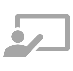 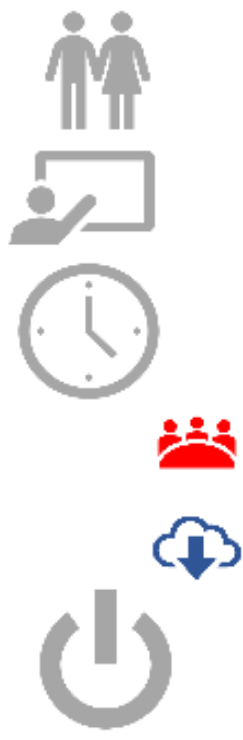 abiertoAproximación a planificación de proyectos sociales: metodologías de planificación.Metodologías de análisis para la identificación de problemas sociales y fundamentación de proyectos.Herramientas para el análisis e identificación de problemas sociales y fundamentación de proyectos.Enfoque de género en los contextos de análisis de la realidad.Acción living-lab. Construyendo una simulación de análisis de realidad.Aproximación a planificación de proyectos sociales: metodologías de planificación.Metodologías de análisis para la identificación de problemas sociales y fundamentación de proyectos.Herramientas para el análisis e identificación de problemas sociales y fundamentación de proyectos.Enfoque de género en los contextos de análisis de la realidad.Acción living-lab. Construyendo una simulación de análisis de realidad.Aproximación a planificación de proyectos sociales: metodologías de planificación.Metodologías de análisis para la identificación de problemas sociales y fundamentación de proyectos.Herramientas para el análisis e identificación de problemas sociales y fundamentación de proyectos.Enfoque de género en los contextos de análisis de la realidad.Acción living-lab. Construyendo una simulación de análisis de realidad.Aproximación a planificación de proyectos sociales: metodologías de planificación.Metodologías de análisis para la identificación de problemas sociales y fundamentación de proyectos.Herramientas para el análisis e identificación de problemas sociales y fundamentación de proyectos.Enfoque de género en los contextos de análisis de la realidad.Acción living-lab. Construyendo una simulación de análisis de realidad.Aproximación a planificación de proyectos sociales: metodologías de planificación.Metodologías de análisis para la identificación de problemas sociales y fundamentación de proyectos.Herramientas para el análisis e identificación de problemas sociales y fundamentación de proyectos.Enfoque de género en los contextos de análisis de la realidad.Acción living-lab. Construyendo una simulación de análisis de realidad.Aproximación a planificación de proyectos sociales: metodologías de planificación.Metodologías de análisis para la identificación de problemas sociales y fundamentación de proyectos.Herramientas para el análisis e identificación de problemas sociales y fundamentación de proyectos.Enfoque de género en los contextos de análisis de la realidad.Acción living-lab. Construyendo una simulación de análisis de realidad.Aproximación a planificación de proyectos sociales: metodologías de planificación.Metodologías de análisis para la identificación de problemas sociales y fundamentación de proyectos.Herramientas para el análisis e identificación de problemas sociales y fundamentación de proyectos.Enfoque de género en los contextos de análisis de la realidad.Acción living-lab. Construyendo una simulación de análisis de realidad.Aproximación a planificación de proyectos sociales: metodologías de planificación.Metodologías de análisis para la identificación de problemas sociales y fundamentación de proyectos.Herramientas para el análisis e identificación de problemas sociales y fundamentación de proyectos.Enfoque de género en los contextos de análisis de la realidad.Acción living-lab. Construyendo una simulación de análisis de realidad.Aproximación a planificación de proyectos sociales: metodologías de planificación.Metodologías de análisis para la identificación de problemas sociales y fundamentación de proyectos.Herramientas para el análisis e identificación de problemas sociales y fundamentación de proyectos.Enfoque de género en los contextos de análisis de la realidad.Acción living-lab. Construyendo una simulación de análisis de realidad.Aproximación a planificación de proyectos sociales: metodologías de planificación.Metodologías de análisis para la identificación de problemas sociales y fundamentación de proyectos.Herramientas para el análisis e identificación de problemas sociales y fundamentación de proyectos.Enfoque de género en los contextos de análisis de la realidad.Acción living-lab. Construyendo una simulación de análisis de realidad.10 horasAproximación a planificación de proyectos sociales: metodologías de planificación.Metodologías de análisis para la identificación de problemas sociales y fundamentación de proyectos.Herramientas para el análisis e identificación de problemas sociales y fundamentación de proyectos.Enfoque de género en los contextos de análisis de la realidad.Acción living-lab. Construyendo una simulación de análisis de realidad.Aproximación a planificación de proyectos sociales: metodologías de planificación.Metodologías de análisis para la identificación de problemas sociales y fundamentación de proyectos.Herramientas para el análisis e identificación de problemas sociales y fundamentación de proyectos.Enfoque de género en los contextos de análisis de la realidad.Acción living-lab. Construyendo una simulación de análisis de realidad.Aproximación a planificación de proyectos sociales: metodologías de planificación.Metodologías de análisis para la identificación de problemas sociales y fundamentación de proyectos.Herramientas para el análisis e identificación de problemas sociales y fundamentación de proyectos.Enfoque de género en los contextos de análisis de la realidad.Acción living-lab. Construyendo una simulación de análisis de realidad.Aproximación a planificación de proyectos sociales: metodologías de planificación.Metodologías de análisis para la identificación de problemas sociales y fundamentación de proyectos.Herramientas para el análisis e identificación de problemas sociales y fundamentación de proyectos.Enfoque de género en los contextos de análisis de la realidad.Acción living-lab. Construyendo una simulación de análisis de realidad.Aproximación a planificación de proyectos sociales: metodologías de planificación.Metodologías de análisis para la identificación de problemas sociales y fundamentación de proyectos.Herramientas para el análisis e identificación de problemas sociales y fundamentación de proyectos.Enfoque de género en los contextos de análisis de la realidad.Acción living-lab. Construyendo una simulación de análisis de realidad.Aproximación a planificación de proyectos sociales: metodologías de planificación.Metodologías de análisis para la identificación de problemas sociales y fundamentación de proyectos.Herramientas para el análisis e identificación de problemas sociales y fundamentación de proyectos.Enfoque de género en los contextos de análisis de la realidad.Acción living-lab. Construyendo una simulación de análisis de realidad.Aproximación a planificación de proyectos sociales: metodologías de planificación.Metodologías de análisis para la identificación de problemas sociales y fundamentación de proyectos.Herramientas para el análisis e identificación de problemas sociales y fundamentación de proyectos.Enfoque de género en los contextos de análisis de la realidad.Acción living-lab. Construyendo una simulación de análisis de realidad.Aproximación a planificación de proyectos sociales: metodologías de planificación.Metodologías de análisis para la identificación de problemas sociales y fundamentación de proyectos.Herramientas para el análisis e identificación de problemas sociales y fundamentación de proyectos.Enfoque de género en los contextos de análisis de la realidad.Acción living-lab. Construyendo una simulación de análisis de realidad.Aproximación a planificación de proyectos sociales: metodologías de planificación.Metodologías de análisis para la identificación de problemas sociales y fundamentación de proyectos.Herramientas para el análisis e identificación de problemas sociales y fundamentación de proyectos.Enfoque de género en los contextos de análisis de la realidad.Acción living-lab. Construyendo una simulación de análisis de realidad.Aproximación a planificación de proyectos sociales: metodologías de planificación.Metodologías de análisis para la identificación de problemas sociales y fundamentación de proyectos.Herramientas para el análisis e identificación de problemas sociales y fundamentación de proyectos.Enfoque de género en los contextos de análisis de la realidad.Acción living-lab. Construyendo una simulación de análisis de realidad.e-learning (10 horas)Aproximación a planificación de proyectos sociales: metodologías de planificación.Metodologías de análisis para la identificación de problemas sociales y fundamentación de proyectos.Herramientas para el análisis e identificación de problemas sociales y fundamentación de proyectos.Enfoque de género en los contextos de análisis de la realidad.Acción living-lab. Construyendo una simulación de análisis de realidad.Aproximación a planificación de proyectos sociales: metodologías de planificación.Metodologías de análisis para la identificación de problemas sociales y fundamentación de proyectos.Herramientas para el análisis e identificación de problemas sociales y fundamentación de proyectos.Enfoque de género en los contextos de análisis de la realidad.Acción living-lab. Construyendo una simulación de análisis de realidad.Aproximación a planificación de proyectos sociales: metodologías de planificación.Metodologías de análisis para la identificación de problemas sociales y fundamentación de proyectos.Herramientas para el análisis e identificación de problemas sociales y fundamentación de proyectos.Enfoque de género en los contextos de análisis de la realidad.Acción living-lab. Construyendo una simulación de análisis de realidad.Aproximación a planificación de proyectos sociales: metodologías de planificación.Metodologías de análisis para la identificación de problemas sociales y fundamentación de proyectos.Herramientas para el análisis e identificación de problemas sociales y fundamentación de proyectos.Enfoque de género en los contextos de análisis de la realidad.Acción living-lab. Construyendo una simulación de análisis de realidad.Aproximación a planificación de proyectos sociales: metodologías de planificación.Metodologías de análisis para la identificación de problemas sociales y fundamentación de proyectos.Herramientas para el análisis e identificación de problemas sociales y fundamentación de proyectos.Enfoque de género en los contextos de análisis de la realidad.Acción living-lab. Construyendo una simulación de análisis de realidad.Inicio : primera semana de marzo.Aproximación a planificación de proyectos sociales: metodologías de planificación.Metodologías de análisis para la identificación de problemas sociales y fundamentación de proyectos.Herramientas para el análisis e identificación de problemas sociales y fundamentación de proyectos.Enfoque de género en los contextos de análisis de la realidad.Acción living-lab. Construyendo una simulación de análisis de realidad.Aproximación a planificación de proyectos sociales: metodologías de planificación.Metodologías de análisis para la identificación de problemas sociales y fundamentación de proyectos.Herramientas para el análisis e identificación de problemas sociales y fundamentación de proyectos.Enfoque de género en los contextos de análisis de la realidad.Acción living-lab. Construyendo una simulación de análisis de realidad.Aproximación a planificación de proyectos sociales: metodologías de planificación.Metodologías de análisis para la identificación de problemas sociales y fundamentación de proyectos.Herramientas para el análisis e identificación de problemas sociales y fundamentación de proyectos.Enfoque de género en los contextos de análisis de la realidad.Acción living-lab. Construyendo una simulación de análisis de realidad.Aproximación a planificación de proyectos sociales: metodologías de planificación.Metodologías de análisis para la identificación de problemas sociales y fundamentación de proyectos.Herramientas para el análisis e identificación de problemas sociales y fundamentación de proyectos.Enfoque de género en los contextos de análisis de la realidad.Acción living-lab. Construyendo una simulación de análisis de realidad.Aproximación a planificación de proyectos sociales: metodologías de planificación.Metodologías de análisis para la identificación de problemas sociales y fundamentación de proyectos.Herramientas para el análisis e identificación de problemas sociales y fundamentación de proyectos.Enfoque de género en los contextos de análisis de la realidad.Acción living-lab. Construyendo una simulación de análisis de realidad.Propósito.Propósito.Propósito.Personas destinatariasPersonas destinatariasPersonas destinatariasMejorar la capacitación técnica para la realización de análisis y diagnóstico previo al diseño de proyectos. Conocer las principales fuentes de información veraz sobre la situación socioeconómica que sirve de fundamento a un proyecto social. Mejorar la capacitación técnica para la realización de análisis y diagnóstico previo al diseño de proyectos. Conocer las principales fuentes de información veraz sobre la situación socioeconómica que sirve de fundamento a un proyecto social. Mejorar la capacitación técnica para la realización de análisis y diagnóstico previo al diseño de proyectos. Conocer las principales fuentes de información veraz sobre la situación socioeconómica que sirve de fundamento a un proyecto social. Personas profesionales con una relación laboral en las Organizaciones ciudadanas. Personas profesionales con una relación de voluntariado y responsables de programas en las Organizaciones ciudadanas.Personas profesionales con una relación laboral en las Organizaciones ciudadanas. Personas profesionales con una relación de voluntariado y responsables de programas en las Organizaciones ciudadanas.Personas profesionales con una relación laboral en las Organizaciones ciudadanas. Personas profesionales con una relación de voluntariado y responsables de programas en las Organizaciones ciudadanas.Metodología.Metodología.Metodología.Productos / ResultadosProductos / ResultadosProductos / ResultadosMetodologías Learning by doing, con enfoque de método basado en Design Thinking.Metodología de coaching ejecutivoMetodologías de aprendizaje e-learning, orientado, dinamizado, tutelado y evaluado.Se requiere acceso Internet y dispositivos informáticos, aportados por los participantes.Metodologías Learning by doing, con enfoque de método basado en Design Thinking.Metodología de coaching ejecutivoMetodologías de aprendizaje e-learning, orientado, dinamizado, tutelado y evaluado.Se requiere acceso Internet y dispositivos informáticos, aportados por los participantes.Metodologías Learning by doing, con enfoque de método basado en Design Thinking.Metodología de coaching ejecutivoMetodologías de aprendizaje e-learning, orientado, dinamizado, tutelado y evaluado.Se requiere acceso Internet y dispositivos informáticos, aportados por los participantes.Las personas participantes, al finalizar el taller, adquirirán conocimientos básicos sobre análisis de la realidad.Elaborarán y analizarán mapas de insights: fuentes de información fiables, análisis datos reales, mapas de recursos, Elaborarán mapas de problemas, marco lógico, propuestas de soluciones para facilitar formulación de proyectos, teniendo en cuenta el enfoque de género en los análisis.Simularán de forma participativa una acción Living-Lab, relacionada con propuestas de situaciones y contextos concretos.Existirá una evaluación creativa propia del taller, soporte escrito y multimedia.Las personas participantes, al finalizar el taller, adquirirán conocimientos básicos sobre análisis de la realidad.Elaborarán y analizarán mapas de insights: fuentes de información fiables, análisis datos reales, mapas de recursos, Elaborarán mapas de problemas, marco lógico, propuestas de soluciones para facilitar formulación de proyectos, teniendo en cuenta el enfoque de género en los análisis.Simularán de forma participativa una acción Living-Lab, relacionada con propuestas de situaciones y contextos concretos.Existirá una evaluación creativa propia del taller, soporte escrito y multimedia.Las personas participantes, al finalizar el taller, adquirirán conocimientos básicos sobre análisis de la realidad.Elaborarán y analizarán mapas de insights: fuentes de información fiables, análisis datos reales, mapas de recursos, Elaborarán mapas de problemas, marco lógico, propuestas de soluciones para facilitar formulación de proyectos, teniendo en cuenta el enfoque de género en los análisis.Simularán de forma participativa una acción Living-Lab, relacionada con propuestas de situaciones y contextos concretos.Existirá una evaluación creativa propia del taller, soporte escrito y multimedia.OPERATIONAL KNOWLEDGE: (saberes operativos):OPERATIONAL KNOWLEDGE: (saberes operativos):La dirección y el liderazgo colaborativo y de recursividad en los equipos.La dirección y el liderazgo colaborativo y de recursividad en los equipos.La dirección y el liderazgo colaborativo y de recursividad en los equipos.La dirección y el liderazgo colaborativo y de recursividad en los equipos.La dirección y el liderazgo colaborativo y de recursividad en los equipos.Liderar, dirigir, coordinar o gerenciar de manera efectiva, exige una visión panorámica y precisa de las alianzas, relaciones y compromisos que se tiene con uno mismo o misma y con otras personas. El mayor activo son las relaciones internas y externas, generar confianzas y ser confiables.Liderar, dirigir, coordinar o gerenciar de manera efectiva, exige una visión panorámica y precisa de las alianzas, relaciones y compromisos que se tiene con uno mismo o misma y con otras personas. El mayor activo son las relaciones internas y externas, generar confianzas y ser confiables.Liderar, dirigir, coordinar o gerenciar de manera efectiva, exige una visión panorámica y precisa de las alianzas, relaciones y compromisos que se tiene con uno mismo o misma y con otras personas. El mayor activo son las relaciones internas y externas, generar confianzas y ser confiables.Liderar, dirigir, coordinar o gerenciar de manera efectiva, exige una visión panorámica y precisa de las alianzas, relaciones y compromisos que se tiene con uno mismo o misma y con otras personas. El mayor activo son las relaciones internas y externas, generar confianzas y ser confiables.Liderar, dirigir, coordinar o gerenciar de manera efectiva, exige una visión panorámica y precisa de las alianzas, relaciones y compromisos que se tiene con uno mismo o misma y con otras personas. El mayor activo son las relaciones internas y externas, generar confianzas y ser confiables.Liderar, dirigir, coordinar o gerenciar de manera efectiva, exige una visión panorámica y precisa de las alianzas, relaciones y compromisos que se tiene con uno mismo o misma y con otras personas. El mayor activo son las relaciones internas y externas, generar confianzas y ser confiables.Liderar, dirigir, coordinar o gerenciar de manera efectiva, exige una visión panorámica y precisa de las alianzas, relaciones y compromisos que se tiene con uno mismo o misma y con otras personas. El mayor activo son las relaciones internas y externas, generar confianzas y ser confiables.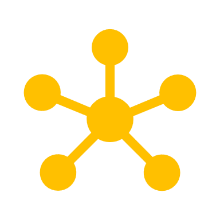 Avance de ConocimientosAvance de ConocimientosAvance de ConocimientosAvance de ConocimientosAvance de ConocimientosCuando hablamos de liderazgos, dirección, equipos.. ¿Qué queremos decir y que queremos entender con estos conceptos? . Re-EnfocandoDel Proyecto personal al proyecto de equipos.Lo primero, sintonizando valores y principios: Personales y organizacionales.Lo segundo, sincronizando el compromiso para la acción: misión y visión.Lo Tercero, entrenando los saberes críticos: Escuchar, afirmar, emitir juicios, los estados de ánimo, las alianzas y los ciclos y excelencia de trabajo.Metodologías colaborativas para cuidarnos como equipos. Gestión del cambio, coaching ejecutivo, PNL…Herramientas colaborativas para un trabajo eficaz.Cuando hablamos de liderazgos, dirección, equipos.. ¿Qué queremos decir y que queremos entender con estos conceptos? . Re-EnfocandoDel Proyecto personal al proyecto de equipos.Lo primero, sintonizando valores y principios: Personales y organizacionales.Lo segundo, sincronizando el compromiso para la acción: misión y visión.Lo Tercero, entrenando los saberes críticos: Escuchar, afirmar, emitir juicios, los estados de ánimo, las alianzas y los ciclos y excelencia de trabajo.Metodologías colaborativas para cuidarnos como equipos. Gestión del cambio, coaching ejecutivo, PNL…Herramientas colaborativas para un trabajo eficaz.Cuando hablamos de liderazgos, dirección, equipos.. ¿Qué queremos decir y que queremos entender con estos conceptos? . Re-EnfocandoDel Proyecto personal al proyecto de equipos.Lo primero, sintonizando valores y principios: Personales y organizacionales.Lo segundo, sincronizando el compromiso para la acción: misión y visión.Lo Tercero, entrenando los saberes críticos: Escuchar, afirmar, emitir juicios, los estados de ánimo, las alianzas y los ciclos y excelencia de trabajo.Metodologías colaborativas para cuidarnos como equipos. Gestión del cambio, coaching ejecutivo, PNL…Herramientas colaborativas para un trabajo eficaz.Cuando hablamos de liderazgos, dirección, equipos.. ¿Qué queremos decir y que queremos entender con estos conceptos? . Re-EnfocandoDel Proyecto personal al proyecto de equipos.Lo primero, sintonizando valores y principios: Personales y organizacionales.Lo segundo, sincronizando el compromiso para la acción: misión y visión.Lo Tercero, entrenando los saberes críticos: Escuchar, afirmar, emitir juicios, los estados de ánimo, las alianzas y los ciclos y excelencia de trabajo.Metodologías colaborativas para cuidarnos como equipos. Gestión del cambio, coaching ejecutivo, PNL…Herramientas colaborativas para un trabajo eficaz.Cuando hablamos de liderazgos, dirección, equipos.. ¿Qué queremos decir y que queremos entender con estos conceptos? . Re-EnfocandoDel Proyecto personal al proyecto de equipos.Lo primero, sintonizando valores y principios: Personales y organizacionales.Lo segundo, sincronizando el compromiso para la acción: misión y visión.Lo Tercero, entrenando los saberes críticos: Escuchar, afirmar, emitir juicios, los estados de ánimo, las alianzas y los ciclos y excelencia de trabajo.Metodologías colaborativas para cuidarnos como equipos. Gestión del cambio, coaching ejecutivo, PNL…Herramientas colaborativas para un trabajo eficaz.Otros Datos:Otros Datos:Cuando hablamos de liderazgos, dirección, equipos.. ¿Qué queremos decir y que queremos entender con estos conceptos? . Re-EnfocandoDel Proyecto personal al proyecto de equipos.Lo primero, sintonizando valores y principios: Personales y organizacionales.Lo segundo, sincronizando el compromiso para la acción: misión y visión.Lo Tercero, entrenando los saberes críticos: Escuchar, afirmar, emitir juicios, los estados de ánimo, las alianzas y los ciclos y excelencia de trabajo.Metodologías colaborativas para cuidarnos como equipos. Gestión del cambio, coaching ejecutivo, PNL…Herramientas colaborativas para un trabajo eficaz.Cuando hablamos de liderazgos, dirección, equipos.. ¿Qué queremos decir y que queremos entender con estos conceptos? . Re-EnfocandoDel Proyecto personal al proyecto de equipos.Lo primero, sintonizando valores y principios: Personales y organizacionales.Lo segundo, sincronizando el compromiso para la acción: misión y visión.Lo Tercero, entrenando los saberes críticos: Escuchar, afirmar, emitir juicios, los estados de ánimo, las alianzas y los ciclos y excelencia de trabajo.Metodologías colaborativas para cuidarnos como equipos. Gestión del cambio, coaching ejecutivo, PNL…Herramientas colaborativas para un trabajo eficaz.Cuando hablamos de liderazgos, dirección, equipos.. ¿Qué queremos decir y que queremos entender con estos conceptos? . Re-EnfocandoDel Proyecto personal al proyecto de equipos.Lo primero, sintonizando valores y principios: Personales y organizacionales.Lo segundo, sincronizando el compromiso para la acción: misión y visión.Lo Tercero, entrenando los saberes críticos: Escuchar, afirmar, emitir juicios, los estados de ánimo, las alianzas y los ciclos y excelencia de trabajo.Metodologías colaborativas para cuidarnos como equipos. Gestión del cambio, coaching ejecutivo, PNL…Herramientas colaborativas para un trabajo eficaz.Cuando hablamos de liderazgos, dirección, equipos.. ¿Qué queremos decir y que queremos entender con estos conceptos? . Re-EnfocandoDel Proyecto personal al proyecto de equipos.Lo primero, sintonizando valores y principios: Personales y organizacionales.Lo segundo, sincronizando el compromiso para la acción: misión y visión.Lo Tercero, entrenando los saberes críticos: Escuchar, afirmar, emitir juicios, los estados de ánimo, las alianzas y los ciclos y excelencia de trabajo.Metodologías colaborativas para cuidarnos como equipos. Gestión del cambio, coaching ejecutivo, PNL…Herramientas colaborativas para un trabajo eficaz.Cuando hablamos de liderazgos, dirección, equipos.. ¿Qué queremos decir y que queremos entender con estos conceptos? . Re-EnfocandoDel Proyecto personal al proyecto de equipos.Lo primero, sintonizando valores y principios: Personales y organizacionales.Lo segundo, sincronizando el compromiso para la acción: misión y visión.Lo Tercero, entrenando los saberes críticos: Escuchar, afirmar, emitir juicios, los estados de ánimo, las alianzas y los ciclos y excelencia de trabajo.Metodologías colaborativas para cuidarnos como equipos. Gestión del cambio, coaching ejecutivo, PNL…Herramientas colaborativas para un trabajo eficaz.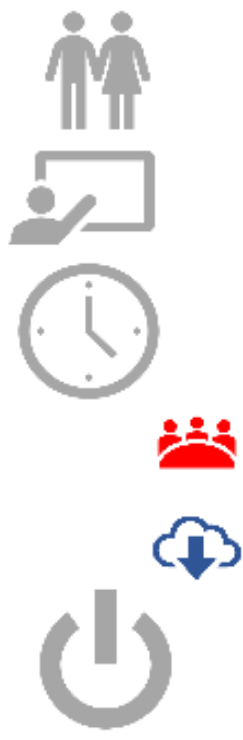 20 /30 personas.Cuando hablamos de liderazgos, dirección, equipos.. ¿Qué queremos decir y que queremos entender con estos conceptos? . Re-EnfocandoDel Proyecto personal al proyecto de equipos.Lo primero, sintonizando valores y principios: Personales y organizacionales.Lo segundo, sincronizando el compromiso para la acción: misión y visión.Lo Tercero, entrenando los saberes críticos: Escuchar, afirmar, emitir juicios, los estados de ánimo, las alianzas y los ciclos y excelencia de trabajo.Metodologías colaborativas para cuidarnos como equipos. Gestión del cambio, coaching ejecutivo, PNL…Herramientas colaborativas para un trabajo eficaz.Cuando hablamos de liderazgos, dirección, equipos.. ¿Qué queremos decir y que queremos entender con estos conceptos? . Re-EnfocandoDel Proyecto personal al proyecto de equipos.Lo primero, sintonizando valores y principios: Personales y organizacionales.Lo segundo, sincronizando el compromiso para la acción: misión y visión.Lo Tercero, entrenando los saberes críticos: Escuchar, afirmar, emitir juicios, los estados de ánimo, las alianzas y los ciclos y excelencia de trabajo.Metodologías colaborativas para cuidarnos como equipos. Gestión del cambio, coaching ejecutivo, PNL…Herramientas colaborativas para un trabajo eficaz.Cuando hablamos de liderazgos, dirección, equipos.. ¿Qué queremos decir y que queremos entender con estos conceptos? . Re-EnfocandoDel Proyecto personal al proyecto de equipos.Lo primero, sintonizando valores y principios: Personales y organizacionales.Lo segundo, sincronizando el compromiso para la acción: misión y visión.Lo Tercero, entrenando los saberes críticos: Escuchar, afirmar, emitir juicios, los estados de ánimo, las alianzas y los ciclos y excelencia de trabajo.Metodologías colaborativas para cuidarnos como equipos. Gestión del cambio, coaching ejecutivo, PNL…Herramientas colaborativas para un trabajo eficaz.Cuando hablamos de liderazgos, dirección, equipos.. ¿Qué queremos decir y que queremos entender con estos conceptos? . Re-EnfocandoDel Proyecto personal al proyecto de equipos.Lo primero, sintonizando valores y principios: Personales y organizacionales.Lo segundo, sincronizando el compromiso para la acción: misión y visión.Lo Tercero, entrenando los saberes críticos: Escuchar, afirmar, emitir juicios, los estados de ánimo, las alianzas y los ciclos y excelencia de trabajo.Metodologías colaborativas para cuidarnos como equipos. Gestión del cambio, coaching ejecutivo, PNL…Herramientas colaborativas para un trabajo eficaz.Cuando hablamos de liderazgos, dirección, equipos.. ¿Qué queremos decir y que queremos entender con estos conceptos? . Re-EnfocandoDel Proyecto personal al proyecto de equipos.Lo primero, sintonizando valores y principios: Personales y organizacionales.Lo segundo, sincronizando el compromiso para la acción: misión y visión.Lo Tercero, entrenando los saberes críticos: Escuchar, afirmar, emitir juicios, los estados de ánimo, las alianzas y los ciclos y excelencia de trabajo.Metodologías colaborativas para cuidarnos como equipos. Gestión del cambio, coaching ejecutivo, PNL…Herramientas colaborativas para un trabajo eficaz.Cuando hablamos de liderazgos, dirección, equipos.. ¿Qué queremos decir y que queremos entender con estos conceptos? . Re-EnfocandoDel Proyecto personal al proyecto de equipos.Lo primero, sintonizando valores y principios: Personales y organizacionales.Lo segundo, sincronizando el compromiso para la acción: misión y visión.Lo Tercero, entrenando los saberes críticos: Escuchar, afirmar, emitir juicios, los estados de ánimo, las alianzas y los ciclos y excelencia de trabajo.Metodologías colaborativas para cuidarnos como equipos. Gestión del cambio, coaching ejecutivo, PNL…Herramientas colaborativas para un trabajo eficaz.Cuando hablamos de liderazgos, dirección, equipos.. ¿Qué queremos decir y que queremos entender con estos conceptos? . Re-EnfocandoDel Proyecto personal al proyecto de equipos.Lo primero, sintonizando valores y principios: Personales y organizacionales.Lo segundo, sincronizando el compromiso para la acción: misión y visión.Lo Tercero, entrenando los saberes críticos: Escuchar, afirmar, emitir juicios, los estados de ánimo, las alianzas y los ciclos y excelencia de trabajo.Metodologías colaborativas para cuidarnos como equipos. Gestión del cambio, coaching ejecutivo, PNL…Herramientas colaborativas para un trabajo eficaz.Cuando hablamos de liderazgos, dirección, equipos.. ¿Qué queremos decir y que queremos entender con estos conceptos? . Re-EnfocandoDel Proyecto personal al proyecto de equipos.Lo primero, sintonizando valores y principios: Personales y organizacionales.Lo segundo, sincronizando el compromiso para la acción: misión y visión.Lo Tercero, entrenando los saberes críticos: Escuchar, afirmar, emitir juicios, los estados de ánimo, las alianzas y los ciclos y excelencia de trabajo.Metodologías colaborativas para cuidarnos como equipos. Gestión del cambio, coaching ejecutivo, PNL…Herramientas colaborativas para un trabajo eficaz.Cuando hablamos de liderazgos, dirección, equipos.. ¿Qué queremos decir y que queremos entender con estos conceptos? . Re-EnfocandoDel Proyecto personal al proyecto de equipos.Lo primero, sintonizando valores y principios: Personales y organizacionales.Lo segundo, sincronizando el compromiso para la acción: misión y visión.Lo Tercero, entrenando los saberes críticos: Escuchar, afirmar, emitir juicios, los estados de ánimo, las alianzas y los ciclos y excelencia de trabajo.Metodologías colaborativas para cuidarnos como equipos. Gestión del cambio, coaching ejecutivo, PNL…Herramientas colaborativas para un trabajo eficaz.Cuando hablamos de liderazgos, dirección, equipos.. ¿Qué queremos decir y que queremos entender con estos conceptos? . Re-EnfocandoDel Proyecto personal al proyecto de equipos.Lo primero, sintonizando valores y principios: Personales y organizacionales.Lo segundo, sincronizando el compromiso para la acción: misión y visión.Lo Tercero, entrenando los saberes críticos: Escuchar, afirmar, emitir juicios, los estados de ánimo, las alianzas y los ciclos y excelencia de trabajo.Metodologías colaborativas para cuidarnos como equipos. Gestión del cambio, coaching ejecutivo, PNL…Herramientas colaborativas para un trabajo eficaz.15 horasCuando hablamos de liderazgos, dirección, equipos.. ¿Qué queremos decir y que queremos entender con estos conceptos? . Re-EnfocandoDel Proyecto personal al proyecto de equipos.Lo primero, sintonizando valores y principios: Personales y organizacionales.Lo segundo, sincronizando el compromiso para la acción: misión y visión.Lo Tercero, entrenando los saberes críticos: Escuchar, afirmar, emitir juicios, los estados de ánimo, las alianzas y los ciclos y excelencia de trabajo.Metodologías colaborativas para cuidarnos como equipos. Gestión del cambio, coaching ejecutivo, PNL…Herramientas colaborativas para un trabajo eficaz.Cuando hablamos de liderazgos, dirección, equipos.. ¿Qué queremos decir y que queremos entender con estos conceptos? . Re-EnfocandoDel Proyecto personal al proyecto de equipos.Lo primero, sintonizando valores y principios: Personales y organizacionales.Lo segundo, sincronizando el compromiso para la acción: misión y visión.Lo Tercero, entrenando los saberes críticos: Escuchar, afirmar, emitir juicios, los estados de ánimo, las alianzas y los ciclos y excelencia de trabajo.Metodologías colaborativas para cuidarnos como equipos. Gestión del cambio, coaching ejecutivo, PNL…Herramientas colaborativas para un trabajo eficaz.Cuando hablamos de liderazgos, dirección, equipos.. ¿Qué queremos decir y que queremos entender con estos conceptos? . Re-EnfocandoDel Proyecto personal al proyecto de equipos.Lo primero, sintonizando valores y principios: Personales y organizacionales.Lo segundo, sincronizando el compromiso para la acción: misión y visión.Lo Tercero, entrenando los saberes críticos: Escuchar, afirmar, emitir juicios, los estados de ánimo, las alianzas y los ciclos y excelencia de trabajo.Metodologías colaborativas para cuidarnos como equipos. Gestión del cambio, coaching ejecutivo, PNL…Herramientas colaborativas para un trabajo eficaz.Cuando hablamos de liderazgos, dirección, equipos.. ¿Qué queremos decir y que queremos entender con estos conceptos? . Re-EnfocandoDel Proyecto personal al proyecto de equipos.Lo primero, sintonizando valores y principios: Personales y organizacionales.Lo segundo, sincronizando el compromiso para la acción: misión y visión.Lo Tercero, entrenando los saberes críticos: Escuchar, afirmar, emitir juicios, los estados de ánimo, las alianzas y los ciclos y excelencia de trabajo.Metodologías colaborativas para cuidarnos como equipos. Gestión del cambio, coaching ejecutivo, PNL…Herramientas colaborativas para un trabajo eficaz.Cuando hablamos de liderazgos, dirección, equipos.. ¿Qué queremos decir y que queremos entender con estos conceptos? . Re-EnfocandoDel Proyecto personal al proyecto de equipos.Lo primero, sintonizando valores y principios: Personales y organizacionales.Lo segundo, sincronizando el compromiso para la acción: misión y visión.Lo Tercero, entrenando los saberes críticos: Escuchar, afirmar, emitir juicios, los estados de ánimo, las alianzas y los ciclos y excelencia de trabajo.Metodologías colaborativas para cuidarnos como equipos. Gestión del cambio, coaching ejecutivo, PNL…Herramientas colaborativas para un trabajo eficaz.e-learning (7 horas) en el mes de marzoPresencial (8 h) los días 12 tarde y 13  mañana de abrilCuando hablamos de liderazgos, dirección, equipos.. ¿Qué queremos decir y que queremos entender con estos conceptos? . Re-EnfocandoDel Proyecto personal al proyecto de equipos.Lo primero, sintonizando valores y principios: Personales y organizacionales.Lo segundo, sincronizando el compromiso para la acción: misión y visión.Lo Tercero, entrenando los saberes críticos: Escuchar, afirmar, emitir juicios, los estados de ánimo, las alianzas y los ciclos y excelencia de trabajo.Metodologías colaborativas para cuidarnos como equipos. Gestión del cambio, coaching ejecutivo, PNL…Herramientas colaborativas para un trabajo eficaz.Cuando hablamos de liderazgos, dirección, equipos.. ¿Qué queremos decir y que queremos entender con estos conceptos? . Re-EnfocandoDel Proyecto personal al proyecto de equipos.Lo primero, sintonizando valores y principios: Personales y organizacionales.Lo segundo, sincronizando el compromiso para la acción: misión y visión.Lo Tercero, entrenando los saberes críticos: Escuchar, afirmar, emitir juicios, los estados de ánimo, las alianzas y los ciclos y excelencia de trabajo.Metodologías colaborativas para cuidarnos como equipos. Gestión del cambio, coaching ejecutivo, PNL…Herramientas colaborativas para un trabajo eficaz.Cuando hablamos de liderazgos, dirección, equipos.. ¿Qué queremos decir y que queremos entender con estos conceptos? . Re-EnfocandoDel Proyecto personal al proyecto de equipos.Lo primero, sintonizando valores y principios: Personales y organizacionales.Lo segundo, sincronizando el compromiso para la acción: misión y visión.Lo Tercero, entrenando los saberes críticos: Escuchar, afirmar, emitir juicios, los estados de ánimo, las alianzas y los ciclos y excelencia de trabajo.Metodologías colaborativas para cuidarnos como equipos. Gestión del cambio, coaching ejecutivo, PNL…Herramientas colaborativas para un trabajo eficaz.Cuando hablamos de liderazgos, dirección, equipos.. ¿Qué queremos decir y que queremos entender con estos conceptos? . Re-EnfocandoDel Proyecto personal al proyecto de equipos.Lo primero, sintonizando valores y principios: Personales y organizacionales.Lo segundo, sincronizando el compromiso para la acción: misión y visión.Lo Tercero, entrenando los saberes críticos: Escuchar, afirmar, emitir juicios, los estados de ánimo, las alianzas y los ciclos y excelencia de trabajo.Metodologías colaborativas para cuidarnos como equipos. Gestión del cambio, coaching ejecutivo, PNL…Herramientas colaborativas para un trabajo eficaz.Cuando hablamos de liderazgos, dirección, equipos.. ¿Qué queremos decir y que queremos entender con estos conceptos? . Re-EnfocandoDel Proyecto personal al proyecto de equipos.Lo primero, sintonizando valores y principios: Personales y organizacionales.Lo segundo, sincronizando el compromiso para la acción: misión y visión.Lo Tercero, entrenando los saberes críticos: Escuchar, afirmar, emitir juicios, los estados de ánimo, las alianzas y los ciclos y excelencia de trabajo.Metodologías colaborativas para cuidarnos como equipos. Gestión del cambio, coaching ejecutivo, PNL…Herramientas colaborativas para un trabajo eficaz.Cuando hablamos de liderazgos, dirección, equipos.. ¿Qué queremos decir y que queremos entender con estos conceptos? . Re-EnfocandoDel Proyecto personal al proyecto de equipos.Lo primero, sintonizando valores y principios: Personales y organizacionales.Lo segundo, sincronizando el compromiso para la acción: misión y visión.Lo Tercero, entrenando los saberes críticos: Escuchar, afirmar, emitir juicios, los estados de ánimo, las alianzas y los ciclos y excelencia de trabajo.Metodologías colaborativas para cuidarnos como equipos. Gestión del cambio, coaching ejecutivo, PNL…Herramientas colaborativas para un trabajo eficaz.Cuando hablamos de liderazgos, dirección, equipos.. ¿Qué queremos decir y que queremos entender con estos conceptos? . Re-EnfocandoDel Proyecto personal al proyecto de equipos.Lo primero, sintonizando valores y principios: Personales y organizacionales.Lo segundo, sincronizando el compromiso para la acción: misión y visión.Lo Tercero, entrenando los saberes críticos: Escuchar, afirmar, emitir juicios, los estados de ánimo, las alianzas y los ciclos y excelencia de trabajo.Metodologías colaborativas para cuidarnos como equipos. Gestión del cambio, coaching ejecutivo, PNL…Herramientas colaborativas para un trabajo eficaz.Cuando hablamos de liderazgos, dirección, equipos.. ¿Qué queremos decir y que queremos entender con estos conceptos? . Re-EnfocandoDel Proyecto personal al proyecto de equipos.Lo primero, sintonizando valores y principios: Personales y organizacionales.Lo segundo, sincronizando el compromiso para la acción: misión y visión.Lo Tercero, entrenando los saberes críticos: Escuchar, afirmar, emitir juicios, los estados de ánimo, las alianzas y los ciclos y excelencia de trabajo.Metodologías colaborativas para cuidarnos como equipos. Gestión del cambio, coaching ejecutivo, PNL…Herramientas colaborativas para un trabajo eficaz.Cuando hablamos de liderazgos, dirección, equipos.. ¿Qué queremos decir y que queremos entender con estos conceptos? . Re-EnfocandoDel Proyecto personal al proyecto de equipos.Lo primero, sintonizando valores y principios: Personales y organizacionales.Lo segundo, sincronizando el compromiso para la acción: misión y visión.Lo Tercero, entrenando los saberes críticos: Escuchar, afirmar, emitir juicios, los estados de ánimo, las alianzas y los ciclos y excelencia de trabajo.Metodologías colaborativas para cuidarnos como equipos. Gestión del cambio, coaching ejecutivo, PNL…Herramientas colaborativas para un trabajo eficaz.Cuando hablamos de liderazgos, dirección, equipos.. ¿Qué queremos decir y que queremos entender con estos conceptos? . Re-EnfocandoDel Proyecto personal al proyecto de equipos.Lo primero, sintonizando valores y principios: Personales y organizacionales.Lo segundo, sincronizando el compromiso para la acción: misión y visión.Lo Tercero, entrenando los saberes críticos: Escuchar, afirmar, emitir juicios, los estados de ánimo, las alianzas y los ciclos y excelencia de trabajo.Metodologías colaborativas para cuidarnos como equipos. Gestión del cambio, coaching ejecutivo, PNL…Herramientas colaborativas para un trabajo eficaz.Cuando hablamos de liderazgos, dirección, equipos.. ¿Qué queremos decir y que queremos entender con estos conceptos? . Re-EnfocandoDel Proyecto personal al proyecto de equipos.Lo primero, sintonizando valores y principios: Personales y organizacionales.Lo segundo, sincronizando el compromiso para la acción: misión y visión.Lo Tercero, entrenando los saberes críticos: Escuchar, afirmar, emitir juicios, los estados de ánimo, las alianzas y los ciclos y excelencia de trabajo.Metodologías colaborativas para cuidarnos como equipos. Gestión del cambio, coaching ejecutivo, PNL…Herramientas colaborativas para un trabajo eficaz.Cuando hablamos de liderazgos, dirección, equipos.. ¿Qué queremos decir y que queremos entender con estos conceptos? . Re-EnfocandoDel Proyecto personal al proyecto de equipos.Lo primero, sintonizando valores y principios: Personales y organizacionales.Lo segundo, sincronizando el compromiso para la acción: misión y visión.Lo Tercero, entrenando los saberes críticos: Escuchar, afirmar, emitir juicios, los estados de ánimo, las alianzas y los ciclos y excelencia de trabajo.Metodologías colaborativas para cuidarnos como equipos. Gestión del cambio, coaching ejecutivo, PNL…Herramientas colaborativas para un trabajo eficaz.Cuando hablamos de liderazgos, dirección, equipos.. ¿Qué queremos decir y que queremos entender con estos conceptos? . Re-EnfocandoDel Proyecto personal al proyecto de equipos.Lo primero, sintonizando valores y principios: Personales y organizacionales.Lo segundo, sincronizando el compromiso para la acción: misión y visión.Lo Tercero, entrenando los saberes críticos: Escuchar, afirmar, emitir juicios, los estados de ánimo, las alianzas y los ciclos y excelencia de trabajo.Metodologías colaborativas para cuidarnos como equipos. Gestión del cambio, coaching ejecutivo, PNL…Herramientas colaborativas para un trabajo eficaz.Cuando hablamos de liderazgos, dirección, equipos.. ¿Qué queremos decir y que queremos entender con estos conceptos? . Re-EnfocandoDel Proyecto personal al proyecto de equipos.Lo primero, sintonizando valores y principios: Personales y organizacionales.Lo segundo, sincronizando el compromiso para la acción: misión y visión.Lo Tercero, entrenando los saberes críticos: Escuchar, afirmar, emitir juicios, los estados de ánimo, las alianzas y los ciclos y excelencia de trabajo.Metodologías colaborativas para cuidarnos como equipos. Gestión del cambio, coaching ejecutivo, PNL…Herramientas colaborativas para un trabajo eficaz.Cuando hablamos de liderazgos, dirección, equipos.. ¿Qué queremos decir y que queremos entender con estos conceptos? . Re-EnfocandoDel Proyecto personal al proyecto de equipos.Lo primero, sintonizando valores y principios: Personales y organizacionales.Lo segundo, sincronizando el compromiso para la acción: misión y visión.Lo Tercero, entrenando los saberes críticos: Escuchar, afirmar, emitir juicios, los estados de ánimo, las alianzas y los ciclos y excelencia de trabajo.Metodologías colaborativas para cuidarnos como equipos. Gestión del cambio, coaching ejecutivo, PNL…Herramientas colaborativas para un trabajo eficaz.Propósito.Propósito.Propósito.Personas destinatariasPersonas destinatariasPersonas destinatariasEntregar conocimientos que muestren un Re-Aprendizaje de un liderazgo colaborativo.Reforzar competencias esenciales del liderazgo.Conocer nuevas competencias de desempeño y de resultados para liderar Personas en acciones de proyectos.Entregar conocimientos que muestren un Re-Aprendizaje de un liderazgo colaborativo.Reforzar competencias esenciales del liderazgo.Conocer nuevas competencias de desempeño y de resultados para liderar Personas en acciones de proyectos.Entregar conocimientos que muestren un Re-Aprendizaje de un liderazgo colaborativo.Reforzar competencias esenciales del liderazgo.Conocer nuevas competencias de desempeño y de resultados para liderar Personas en acciones de proyectos.Personas directivas de las organizaciones ciudadanas.Personas profesionales con una relación laboral en las Organizaciones ciudadanas. Personas profesionales con una relación de voluntariado y responsables de programas en las Organizaciones ciudadanas.Personas directivas de las organizaciones ciudadanas.Personas profesionales con una relación laboral en las Organizaciones ciudadanas. Personas profesionales con una relación de voluntariado y responsables de programas en las Organizaciones ciudadanas.Personas directivas de las organizaciones ciudadanas.Personas profesionales con una relación laboral en las Organizaciones ciudadanas. Personas profesionales con una relación de voluntariado y responsables de programas en las Organizaciones ciudadanas.Metodología.Metodología.Metodología.Productos / ResultadosProductos / ResultadosProductos / ResultadosMetodologías Learning by doing, con enfoque de método basado en Design Thinking.Metodología de coaching ejecutivoMetodologías de aprendizaje e-learning, orientado, dinamizado, tutelado y evaluadoMetodologías Learning by doing, con enfoque de método basado en Design Thinking.Metodología de coaching ejecutivoMetodologías de aprendizaje e-learning, orientado, dinamizado, tutelado y evaluadoMetodologías Learning by doing, con enfoque de método basado en Design Thinking.Metodología de coaching ejecutivoMetodologías de aprendizaje e-learning, orientado, dinamizado, tutelado y evaluadoLas personas participantes, al finalizar el taller, adquirirán conocimientos básicos de dominios lingüísticos, que mejoran el desempeño organizacional, especialmente en procesos de escucha activa y los ciclos de proyectos.Elaborarán y analizarán mapas de insights: estados de ánimo, mapa de valores, alianzas y redes, etc.Diseñarán micro proyectos personales y de equipos, poniendo el énfasis en la gestión de las personas.Existirá una evaluación creativa propia del taller, soporte escrito y multimedia.Las personas participantes, al finalizar el taller, adquirirán conocimientos básicos de dominios lingüísticos, que mejoran el desempeño organizacional, especialmente en procesos de escucha activa y los ciclos de proyectos.Elaborarán y analizarán mapas de insights: estados de ánimo, mapa de valores, alianzas y redes, etc.Diseñarán micro proyectos personales y de equipos, poniendo el énfasis en la gestión de las personas.Existirá una evaluación creativa propia del taller, soporte escrito y multimedia.Las personas participantes, al finalizar el taller, adquirirán conocimientos básicos de dominios lingüísticos, que mejoran el desempeño organizacional, especialmente en procesos de escucha activa y los ciclos de proyectos.Elaborarán y analizarán mapas de insights: estados de ánimo, mapa de valores, alianzas y redes, etc.Diseñarán micro proyectos personales y de equipos, poniendo el énfasis en la gestión de las personas.Existirá una evaluación creativa propia del taller, soporte escrito y multimedia.